Вариант №3Записать комплексное число  a = –1 + i в тригонометрической и показательной формах и показать его положение на комплексной плоскости x0y с указанием модуля и аргумента.Выполнить указанные  действия с двумя  комплексными  числами a = –1 + i  и  b = 2 + i: a + b, a – b, ab, a/b, a4, .  3.   Вычислить функцию  при z = 2 + i4.В цехе работают шесть мужчин и четыре женщины. По табельным номерам наудачу отобраны семь человек. Найти вероятность того, что среди отобранных окажутся три женщины.6.Найти вероятность безотказной работы функциональной цепи, состоящей  из  незави-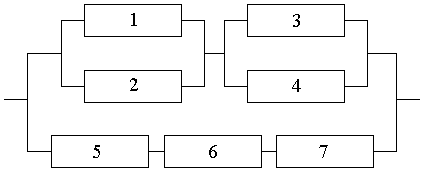 симо работающих элементов, если вероятность надёжной работы каждого элемента равна p = 0.9.6.Произведено 12 независимых выстрелов по цели. Вероятность попадания при одном выстреле равна 0.85. Найти вероятность того, что будет не менее двух промахов в цель.7. Опытные данные о значениях переменных x и y приведены в таблице:  В результате их выравнивания по параболе получено уравнение  . Пользуясь методом наименьших квадратов, аппроксимировать эти данные линейной зависимостью (найти параметры  и b). Установить, акаяк из двух линий лучше (в смысле наименьших квадратов) выравнивает экспериментальные данные. Сделать чертёж.x44,555,56y1718192021